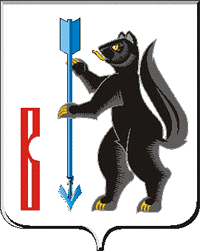 АДМИНИСТРАЦИЯГОРОДСКОГО ОКРУГА ВЕРХОТУРСКИЙП О С Т А Н О В Л Е Н И Еот 19.10.2018г. № 875г. Верхотурье  О внесении изменений в Административный регламент предоставления муниципальной услуги «Утверждение схемы расположения  земельного участка или участков на кадастровом плане территории», утвержденный  постановлением Администрации городского округа Верхотурский от 31.12.2015 г. № 1232 	В соответствии с п.15.15 Перечня поручений Губернатора Свердловской области Е.В. Куйвашева от 04.10.2018 г. № 27-ЕК,  Федеральным законом от 27 июля 2010года N 210-ФЗ «Об организации предоставления государственных  и муниципальных услуг», Федеральным законом 6 октября 2003 года N 131-ФЗ «Об общих принципах организации местного самоуправления в Российской Федерации», руководствуясь   Уставом  городского округа Верхотурский, ПОСТАНОВЛЯЮ:	1. Внести изменения в пункт 15 Раздела 2 Административного регламента, утвержденного постановлением Администрации городского округа Верхотурский  от 31.12.2015 г. № 1232 «Об утверждении  Административного  регламента предоставления муниципальной  услуги «Утверждение  схемы расположения земельного участка или участков на кадастровом плане территории», изложив его в новой редакции:«15. Общий срок предоставления муниципальной услуги составляет не более 14 дней с момента поступления заявления об утверждении схемы расположения земельного участка или участков на кадастровом плане территории (далее - заявление об утверждении схемы расположения земельного участка) и документов, предусмотренных настоящим Регламентом.».	2. Опубликовать настоящее постановление в информационном бюллетене «Верхотурская неделя» и разместить на официальном сайте городского округа Верхотурский.3. Отделу архитектуры и градостроительства (Литовских Л.Ю.) внести сведения о муниципальной услуге в реестр государственных услуг Свердловской области.	4. Контроль исполнения настоящего постановления оставляю за собой.Глава городского округа Верхотурский		                                           А.Г. Лиханов